УДК 628.1 ОБЕСПЕЧЕНИЕ НАСЕЛЕНИЯ РОССИИ БЕЗОПАСНОЙ ПИТЬЕВОЙ ВОДОЙ: СОСТОЯНИЕ, ПРОБЛЕМЫ, ПУТИ РЕШЕНИЯА.П. Демин, д.г.н., Институт водных проблем РАНПриведены данные об обеспеченности жилого фонда субъектов федерации централизованным водоснабжением в 2000-2017 гг. Показан рост изношенности водопроводной сети и его влияние на увеличение доли утечек в общем объеме воды, поданной в сеть. Доля фальсифицированных и бывших в употреблении труб, используемых при строительстве и реконструкции водопроводных сетей, составляет 20-30%. Состояние водопроводно-канализационного хозяйства оценивается как кризисное. Среднесуточное водопотребление городского и сельского жителя в результате внедрения комплекса водосберегающих мероприятий снизилось на 110 л или 43%. За 2000-2017гг. удельный вес неудовлетворительных проб по санитарно-химическим показателям в водоемах первой категории снизился всего на 2 процентных пункта, по микробиологическим показателям – на 5,5. Ключевые слова: централизованное водоснабжение, водопроводная сеть, утечки воды, подземные воды, приборы учета воды, качество воды в источниках, безопасная питьевая вода ВведениеДоступ к безопасной питьевой воде имеет ключевое значение для здоровья, является одним из основных прав человека и составной частью эффективной политики в области охраны здоровья. Важность водоснабжения, санитарии и гигиены для здоровья и развития нашли свое отражение в результатах целого ряда международных форумов. По данным Всемирной организации здравоохранения более 70% болезней у человека вызвано употреблением для питьевых нужд воды низкого качества, а также использованием в бытовых целях воды, не соответствующей гигиеническим нормам [1]. Отставание России от развитых стран по средней продолжительности жизни и повышенная смертность в значительной мере связаны с потреблением некачественной воды.В России обеспечение населения качественной питьевой водой становится одной из приоритетных проблем государственной политики, направленной на сохранение здоровья и улучшение условий проживания. Население крупных и средних городов обеспечено качественной водой из централизованных систем водоснабжения и в достаточном количестве. Природная вода очищается с применением надежных технологий, состав ее регулярно контролируется санитарными надзорными органами. Однако до сих пор большое количество жителей пользуются децентрализованными источниками водоснабжения или водой, не прошедшей необходимую водоподготовку. Более 15% водопроводов не соответствует санитарно-эпидемиологическим требованиям. Основными причинами неудовлетворительного качества питьевой воды являются: антропогенное загрязнение поверхностных и подземных вод, отсутствие или ненадлежащее состояние зон санитарной охраны водоисточников, использование старых технологических решений водоподготовки, низкое санитарно-техническое состояние существующих водопроводных сетей и сооружений. Привозную воду в качестве питьевой воды в 2017 г. использовали 0,75 млн человек [2]. Особенно велика доля населения, использующего привозную воду в Якутии и Калмыкии, где привозной водой пользовались соответственно 23 и 11% населения.В этой связи, очевидно, что для России проблема обеспечения населения питьевой водой требуемого качества в достаточном количестве и экологическая безопасность водопользования являются крайне актуальными. Это не только технические проблемы замены устаревшего оборудования и ликвидации общей технической отсталости, но, прежде всего, правовые, организационные и экономические проблемы [3].Обобщающих работ, в которых анализируются проблемы централизованного водоснабжения и обеспечение населения питьевой водой в масштабах России, тем более в динамике, крайне мало [3-5]. Большинство публикаций носит узко региональный характер, данные приводятся обычно за небольшое число лет. Слабо представлены данные по утечкам воды в водопроводной сети отдельных регионов, оснащенности сооружениями предварительной очистки воды. Обеспеченность населения России централизованным водоснабжениемВ 2017 г. услугами централизованного водоснабжения обеспечено 100% городов, 97% поселков городского типа и 33% сельских населенных пунктов России. Доля жилого фонда, оборудованного водопроводом, увеличивается очень медленно. С 2000 по 2017 г. она выросла всего на 9 процентных пунктов (п.п.) с 73,4 до 82,4%. При этом в городских поселениях эта доля увеличилась на 4,8, а в сельской местности на 19,6 п.п. В настоящее время только 59% сельского жилищного фонда России обеспечено централизованным водоснабжением (рис.1).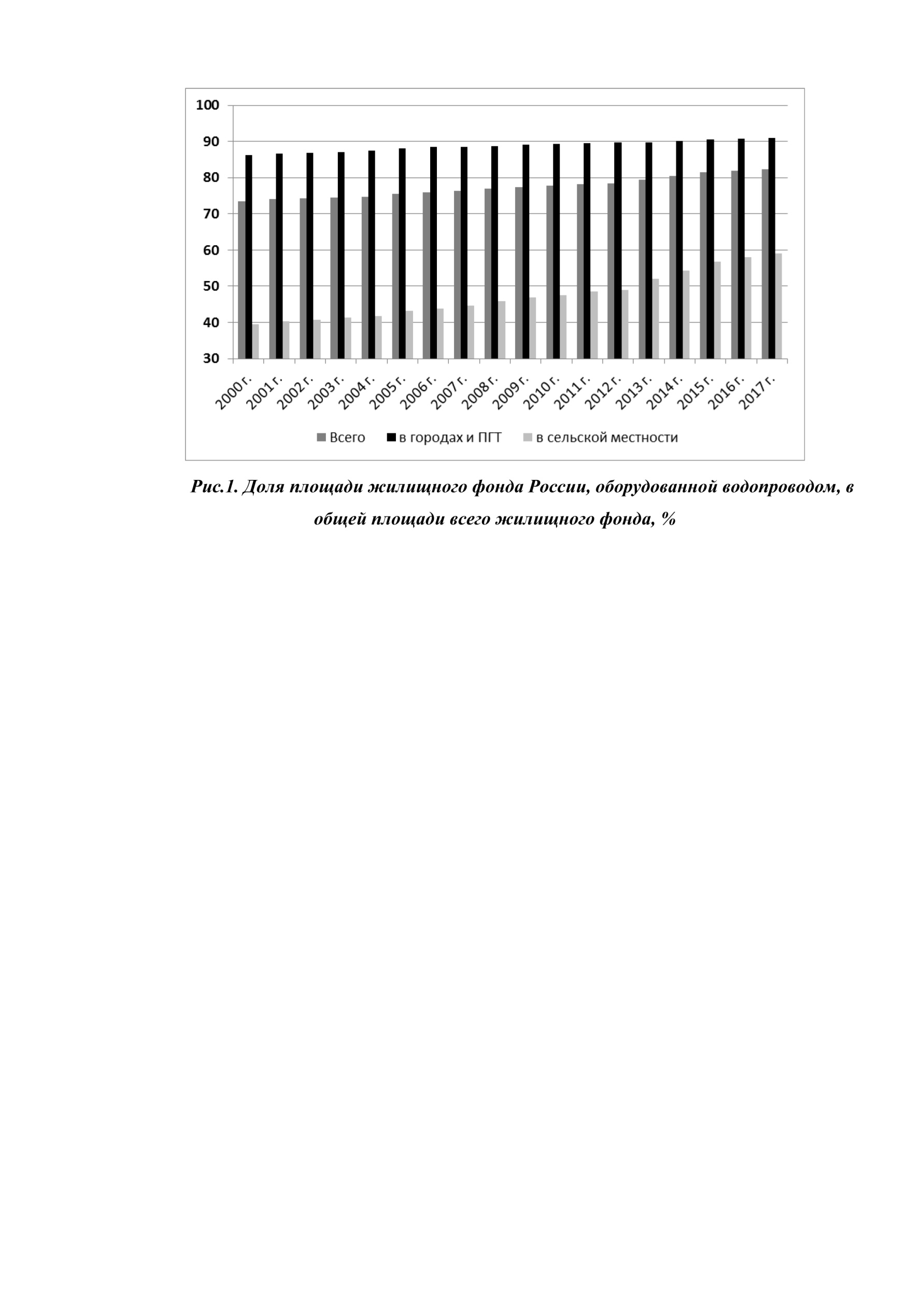 Рис.1. Доля площади жилищного фонда России, оборудованной водопроводом, в общей площади всего жилищного фонда, %Худшее положение среди федеральных округов принадлежит Дальневосточному округу, где в 2017 г. 24,2% жилого фонда не было обеспечено водопроводом. В Центральном округе эта цифра заметно ниже – 15,2%. В Псковской и Курганской областях, республиках Калмыкия и Саха более 40% жилого фонда не обеспечено водопроводом, Забайкальском крае – 48%, Республике Бурятии – 52%, республиках Алтай и Тыва – более 55% (табл.1).Таблица 1Динамика удельного веса жилой площади, оборудованной водопроводом, и доли утечек и неучтенных расходов воды в общем объеме воды, поданной в сеть [6]За 2000-2017 гг. доля жилого фонда, обеспеченного водопроводом, в Московской, Ленинградской, Челябинской, Сахалинской областях, Ямало-Ненецком АО, Камчатском и Приморском краях, Республике Саха (Якутия) выросла менее чем на 3%. В Тульской, Ярославской, Свердловской, Иркутской Кемеровской областях, Республике Коми этот показатель за 17 лет увеличился на 3-4%, а в Вологодской и Мурманской областях, Республике Бурятия даже снизился. В Москве и Санкт-Петербурге снижение обеспеченности населения централизованным водоснабжением объясняется расширением территории городов за счет прилегающей сельской местности.Объемы ввода в действие новых водопроводных сетей являются очень низкими и по сравнению с началом 90-х гг. они сократились в несколько раз. В результате объемы уличной водопроводной сети, нуждающиеся в замене, с годами резко возрастают. Если в 1995 г. нуждалось в замене 70,6 тыс. км сетей (в т.ч. в городах и на селе соответственно 33,1 и 37,5 тыс. км), то в 2017 г. – уже 169,5 тыс. км (в городах 73,9 и на селе 95,6 тыс. км). В 2017 г. в целом по России требовало замены 44,8% уличной водопроводной сети (в 1995 г. – 23%), в том числе в городских поселениях 47,0% (26%), а на селе – 43,2% (21%). В Липецкой, Новгородской, Астраханской областях, республиках Северная Осетия, Калмыкия, Карачаево-Черкесской Республике требует замены более 60% уличной водопроводной сети.Крайне недостаточно используются пластмассовые трубы и трубы из высокопрочного чугуна с шаровидным графитом. Долгие годы планирование и осуществление строительства водопроводной сети осуществлялось без учета требований надежности по применяемым материалам и организационно-технических возможностей эксплуатационных организаций. Именно поэтому значительное количество трубопроводов проложено из стальных труб, изготовленных из наиболее дешевых марок стали, без защиты внутренней и внешней поверхности труб от коррозии [3].К сожалению, в настоящее время обновление и восстановление трубопроводов не проводится в требуемом объеме. Это привело к значительному износу и неудовлетворительному состоянию водонесущих коммуникаций городов и поселений России. На протяжении длительного времени реновация действующего водопровода составляла не более 1,5% в год от общей его протяженности, что явно недостаточно для обеспечения надежной работы сети и снижения объема самортизированных труб. По данным Росстата в 2016 г. в среднем по России было заменено всего 1,3% водопроводных сетей, в 2017 г. – 1,2%. По нормативам ежегодный объем замены наружных сетей должен составлять 4% в год, а в нынешних условиях накопленной задолженности по мнению специалистов требуется ежегодная замена 7,5% трубопроводов.На самом деле ситуация еще плачевнее и реальный процент замены труб качественным продуктом еще ниже. По данным Ассоциации производителей трубопроводных систем, около 30% пластиковых туб, используемых для строительства и реконструкции водопровода и канализации, является фальсифицированной продукцией. На покупку такой продукции ежегодно расходуется около 9 млрд руб. Кроме того, из общего объема стальных труб, применяемых для строительства и реконструкции сетей, около 20% составляют бывшие в употреблении трубы [7]. Наплыв фальсифицированных и бывших в употреблении труб приводит к росту аварийности, значительным потерям и ухудшению качества воды. Ликвидация аварий обходится предприятиям водопроводно-канализационного хозяйства (ВКХ) примерно в 12 млрд руб. Кроме того, за утечки воды и связанную с этим дополнительную очистку сточных вод жители России вынуждены ежегодно переплачивать около 60 млрд руб. Главной причиной распространения таких труб эксперты называю дешевизну этой продукции (в 2,5-3 раза). Распространению фальсифицированной продукции способствует нынешняя система сертификации труб, когда отмечаются случаи выдачи «бумажных» сертификатов и протоколов испытаний «фантомными» органами по сертификации и испытательными лабораториями.Рост изношенности водопроводной сети является главной причиной увеличения доли утечек и неучтенных расходов воды по отношению к объему воды, поданной в сеть. Потери воды связаны также колебаниями давления в трубопроводах, отсутствием систем противоаварийной защиты. За последние 17 лет по нашим расчетам согласно данным Росстата [8] доля утечек увеличилась в среднем по России с 15,3% (2000 г.) до 22,5% (2017 г.) Потери воды из водопроводной сети и емкостных сооружений включают: расходы воды при авариях и повреждениях на сети до их локализации и при утечке через водоразборные колонки; скрытые утечки воды из сети и сооружений; расходы воды, не оплаченные потребителем при самовольном пользовании системами коммунального водоснабжения. Неучтенный расход воды включает также использование воды на тушение пожаров [9]. Относительно небольшая доля утечек отмечается в настоящее время в Центральном (16,5%) и Северо-Западном округах (17,3%). Максимальные утечки характерны для Южного и Северо-Кавказского округов (32-35%). При этом в Карачаево–Черкесской и Чеченской Республиках доля утечек составляет 43–45% объема воды, поданной в сеть, в Сахалинской области и г. Севастополе превышает 50% (табл.1). Это крайне расточительно, так как на подготовку и перекачку воды были затрачены значительные средства. С 2000 по 2017 г. в Санкт-Петербурге, Псковской области, Кабардино-Балкарской Республике, Республике Дагестан, Чукотском АО произошло снижение доли утечек на 8-12 процентных пункта. В 33 регионах доля утечек увеличилась более чем на 10 процентных пункта, в том числе в Тульской, Саратовской, областях, Республике Калмыкия, Еврейской АО, Ставропольском и Камчатском краях более чем на 20% пунктов, а в Сахалинской области – на 36 пунктов. В абсолютном выражении объем утечек и неучтенных расходов воды в большинстве федеральных округов и регионов незначительно сократился. Однако на фоне опережающего сокращения водопотребления населением, коммунально-бытовыми предприятиями и бюджетофинансируемыми организациями отмечается рост доли утечек во всех федеральных округах. Всего в системе ЖКХ России в 2017 г. было потеряно более 2,9 млрд м3 питьевой воды. Потери воды сопровождаются нанесением, помимо экономического и экологического, еще и значительного социального вреда, поскольку плохое состояние водопроводных сетей наносит колоссальный ущерб здоровью населения. Это основной источник не только утечек, но и поступления загрязнений в саму сеть из-за перепадов давления в ней. Именно поэтому у нас оказываются совершенно недостаточными стандартные для развитых стран системы водоподготовки [10].Состояние ВКХ оценивается как кризисное – износ основных средств колеблется от 50 до 70%, при этом ежегодно степень износа увеличивается на 2–3%. По экспертной оценке Минстроя России для поддержания инфраструктуры в нормальном состоянии необходимо инвестировать в нее порядка 500 млрд. руб. ежегодно на протяжении пяти лет. Вкладывать такие средства из бюджета не представляется возможным. Поэтому правительством было принято решение о создании условий для привлечения в эту отрасль частного бизнеса. Однако, по мнению специалистов, сфера ЖКХ находится в таком состоянии, что она не очень интересна новым инвесторам. Больше половина водоканалов на сегодняшний день – банкроты [11].Число аварий в системе водопровода после 2005 г. сокращается, но все еще в 2–3 раза превышает европейские показатели. В карманах посредников – ТСЖ, управляющих компаний и прочих организаций – остается львиная доля платы за коммунальные услуги, тогда как износ внешних коммуникаций и объектов инфраструктуры только возрастает. Объем инвестиций в модернизацию объектов коммунальной инфраструктуры не соответствует минимальным ее потребностям. Планово-предупредительный ремонт сетей и оборудования систем водоснабжения практически полностью уступил место аварийно–восстановительным работам.Объем использования воды из подземных источников для хозяйственно–питьевого водоснабжения в целом по России меньше объема использования воды из поверхностных источников (47 %). В большинстве же европейских стран доля подземных вод в хозяйственно-питьевом водоснабжении превышает 70-80%. Стоит подчеркнуть, что эта доля у нас практически не растет на протяжении многих лет. С 2001 по 2016 г. объем использования подземных вод на хозяйственно-питьевые нужды сократился в России с 20,6 до 12,8 млн м3/сутки, или на 38% (табл.2).Таблица 2Использование подземных вод для хозяйственно–питьевого водоснабжения в России**Рассчитано автором по данным [12,13].Доля подземных вод в балансе хозяйственно–питьевого водоснабжения в большинстве округов России составляет 40–50%. В Центральном округе она равна 56%, а в Северо-Западном – лишь 34%. В 26 субъектах РФ в настоящее время хозяйственно–питьевые нужды на 90–100% удовлетворяются за счет подземных вод (в основном в Центральном округе). В Астраханской области на долю подземных вод приходится всего 0,5% хозяйственно–питьевого водопотребления, Мурманской и Омской областях, гг. Москва и Санкт-Петербург, Карачаево-Черкесской Республике – менее 5% (рис.2).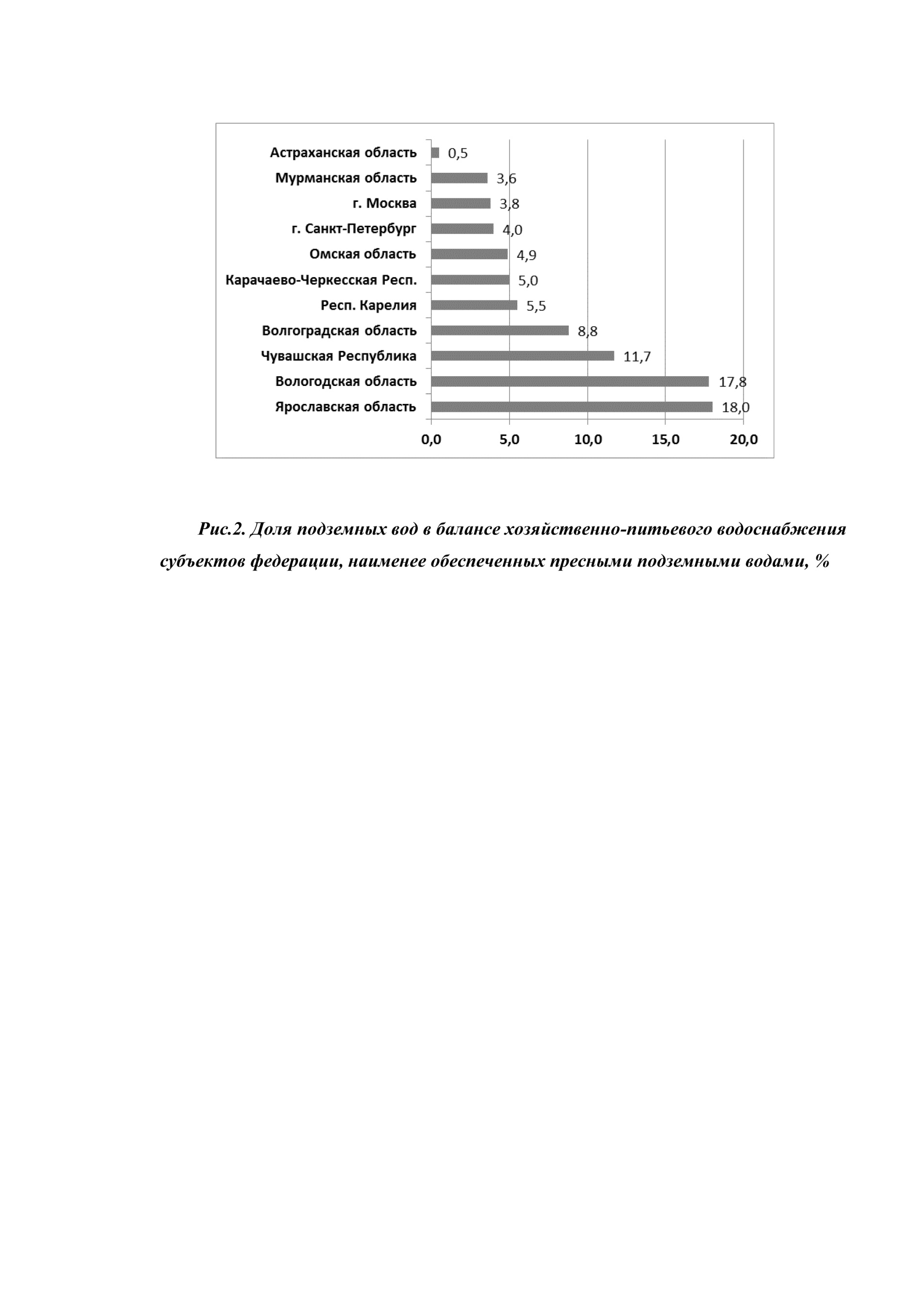 Рис.2. Доля подземных вод в балансе хозяйственно-питьевого водоснабжения субъектов РФ, наименее обеспеченных пресными подземными водами в России, в %Водозаборы из поверхностных водных объектов не имеют необходимого комплекса очистных сооружений и не обеспечивают полноты обеззараживания и очистки воды. Через очистные сооружения предварительной очистки и водоподготовки пропускается в среднем по России 60% общего количества воды, поданной в сеть, причем в городской местности – 65%, сельской – только 16%. Наибольший процент пропуска воды через очистные сооружениями предварительной очистки и водоподготовки наблюдался в 2017 г. в Северо-Западном и Уральском округах (79,4 и 75,4%), наименьший в Северо-Кавказском и Сибирском округах (25,7 и 50,0%).Интегральный показатель водоснабжения населения – объем использования воды на хозяйственно–питьевые нужды. Его максимальное значение в России было отмечено в 1991 г. – 14,7 км3. В последующие годы оно постоянно уменьшалось. В 2000 г. на хозяйственно–питьевые нужды было израсходовано 13,6 км3, в 2017 – 7,7 км3. Если в странах Западной Европы удельное бытовое водопотребление составляет 130–150 литров на человека в сутки, то в России в 2000 г. в 12 субъектах федерации оно превышало 300, в том числе в четырех субъектах – 400 л/сутки. Однако, по исследованиям специалистов, жители России не потребляли такой огромный объем воды, а значительная часть водопотребления – это протечки воды, например, через бачки унитаза [14]. В последние годы во многих регионах за счет привлечения средств бюджетов, внебюджетных источников, займов и других инвестиций проводится комплекс водосберегающих мероприятий по рациональному расходованию воды в жилищном фонде. В результате объем использования воды на хозяйственно–питьевые нужды в России стремительно сокращается. С 2000 по 2017 г. среднесуточное водопотребление из централизованных систем водоснабжения в расчете на жителя городов и сел снизилось с 254 до 144 л (табл.3). При этом в трех субъектах федерации в 2017 г. оно превышало 200, а в 12 субъектах было ниже 100 л/сутки (последние – с большой долей сельского населения). Таблица 3Динамика удельного использования воды на хозяйственно–питьевые нужды по федеральным округам и городам федерального значения в России, л/сут. на человекаТаблица не полностью отражает обеспеченность населения водой из систем централизованного водоснабжения, т.к. не охватывает системы централизованного сельскохозяйственного водоснабжения. Впрочем, объем водопотребления из них в десятки раз меньше аналогичного показателя из городских водопроводов.Впечатляющие успехи по снижению водопотребления достигнуты в г. Москва. В 2017 г. по сравнению с 1995 г. удельное водопотребление сократилось в четыре раза. Одной из основных причин такого снижения является реализация программы по оснащению жилищного фонда приборами учета воды. К 2011 г. количество жилых зданий, оснащенных приборами учета воды, достигло 99% их общего количества, а количество квартир, оснащенных индивидуальными приборами учета холодной воды, к началу 2016 г. превысило 74% . Однако в целом по стране переход на приборный учет воды осуществляется довольно медленно. В среднем по России количество квартир, оснащенных индивидуальными приборами учета холодной воды, в 2016 г. составляло 41,6%, а в Северо-Кавказском округе оно не достигало и 19%. В Мурманской области и Ямало-Ненецком АО этот показатель составлял 64-67%, в Республике Карелия и Ханты-Мансийском АО – превышал 73%, г. Москва – 74%, г. Севастополь – 88%. В то же время в Чеченской Республике только 2,3% квартир было обеспечено приборами учета холодной воды, в Республиках Дагестан и Тыва - 5,0 и 5,3% и т.д. (рис.3).Рис.3. Доля квартир в многоквартирных домах, оборудованных приборами учета холодной воды в 2016 г., в субъектах РФ: вверху - в наименее обеспеченных, внизу - в наиболее обеспеченных, % ** - рассчитано автором по данным [15] В ближайшие годы комплекс первоочередных мероприятий по предотвращению углубления кризиса в городском водопроводном хозяйстве должен быть направлен на повышение санитарной и технологической надежности водопроводных сооружений и сетей и всемерную экономию воды, не требующих существенных затрат [16]. Принципиальные же изменения технологии и техники в водопроводно–канализационном хозяйстве можно отнести на перспективный период. В первую очередь требуется создание надежных зон санитарной охраны объектов водоснабжения, начиная с водозаборных сооружений. Очень важен поиск и ликвидация нерациональных расходов и утечек воды. Качество воды в источниках и обеспеченность безопасной питьевой водойСитуация с состоянием как поверхностных, так и подземных вод централизованного питьевого водоснабжения и качеством воды в местах водозабора изменяется крайне медленно и продолжает оставаться неудовлетворительной [см., в частности, 17,18]. Высокий процент неудовлетворительных проб отмечается в тех субъектах РФ, где в большей степени в качестве источников централизованного водоснабжения используются поверхностные водоемы. За 17 лет XXI в. удельный вес неудовлетворительных проб по санитарно-химическим показателям в водоемах первой категории снизился в России на 2% п.п. (табл.4) [19-21].Таблица 4Удельный вес исследованных проб, не соответствующих санитарно-эпидемиологическим требованиям в водоемах I категории в России, %При этом в Центральном, Северо-Западном, Сибирском и особенно Уральском округах отмечается тенденция существенного роста данного показателя (табл.4). Значительное улучшение качества воды в источниках по санитарно-химическим показателям отмечается в Южном и Северо-Кавказском округах. Что касается микробиологических показателей, то удельный вес неудовлетворительных проб за 17 лет в России снизился на 5,5 процентных пункта. Такое снижение произошло в большинстве округов (за исключением Северо-Западного, Южного, Сибирского), но особенно значительное в Северо-Кавказском и Дальневосточном округах.На территории России в 2016 г. выявлено более 5,9 тысяч участков загрязнения подземных вод, в том числе 3,4 тысяч на водозаборах питьевого и хозяйственно–бытового назначения, преимущественно представляющих собой одиночные эксплуатационные скважины с небольшой производительностью. Загрязнение 38% участков связано с деятельностью промышленных предприятий, 15% – с коммунальным хозяйством, 14% – с сельскохозяйственной деятельностью [22].Доля проб воды из источников нецентрализованного водоснабжения в сельской местности (колодцы, каптажи родников), не соответствующих гигиеническим нормативам, существенно выше. По санитарно–химическим показателям, в целом по России в 2017 г. она равна 26,4%, при этом в Ямало-Ненецком АО, Республике Калмыкия, Белгородской, Новгородской и Новосибирской областях она превышает 50%. По микробиологическим показателям доля проб воды, не соответствующих гигиеническим нормативам, составляет в целом по РФ 18,1%. Однако на территории Брянской, Тверской областях и г. Севастополя больше половины таких проб воды не соответствовало нормативам. Ситуация с обеспеченностью населения питьевой водой, отвечающей требованиям безопасности, улучшается очень медленно. Из 146,5 млн человек, проживающих в России в 2017 г., почти 134 млн было обеспечено доброкачественной и условно доброкачественной питьевой водой (из них более 30 млн – условно доброкачественной водой), 7,6 млн – недоброкачественной водой и более 4,9 млн проживало в населенных пунктах, где вода на доброкачественность не исследовалась Доброкачественная питьевая вода – вода, соответствующая нормативным требованиям по всем четырем критериям ее оценки (эпидемическая и радиационная безопасность, безвредность химического состава, благоприятные органолептические свойства). Условно доброкачественная питьевая вода – вода, не влияющая на здоровье населения, но ухудшающая условия водопользования, не соответствующая нормативным требованиям по некоторым показателям безвредности химического состава и органолептических свойств.Особенно тревожная ситуация с обеспеченностью безопасной питьевой водой сложилась в сельской местности. В 2017 г. лишь 78,3% жителей села было обеспечено доброкачественной и условно доброкачественной питьевой водой. Крайне низок этот показатель в Северо-Западном и Дальневосточном округах (табл.5).Таблица 5Обеспеченность населения питьевой водой в России, % всего населенияВ сельской местности водой низкого качества пользуется 16,6 млн человек (45%), из них 11,1 млн. используют воду не питьевого качества из децентрализованных источников и 5,5 млн. потребляет недоброкачественную воду из-за несовершенства сельских централизованных систем водоснабжения [23]. Необходимо в ближайшее время восстановить системы водоснабжения, находящиеся в нерабочем состоянии; реконструировать системы, подающие воду не питьевого качества; строить системы сельскохозяйственного водоснабжения в районах, где распространены некондиционные воды.К субъектам РФ, в которых сложилась благополучная обстановка с обеспечением водой надлежащего качества, относятся гг. Москва и Санкт-Петербург, республики Северная Осетия и Алтай, где население обеспечено доброкачественной и условно доброкачественной питьевой водой полностью. В Мурманской, Кемеровской, Магаданской областях, Камчатском крае, Кабардино-Балкарской Республике питьевой водой, отвечающей требованиям безопасности, обеспечено более 99% населения. Но в Вологодской области этот показатель составляет лишь 53% в городах и 26% на селе, в Костромской области – соответственно 75 и 45 % и т.д. При этом в подавляющем большинстве субъектов федерации, наименее обеспеченных доброкачественной и условно-доброкачественно водой, за последние годы ситуация с обеспечением населения безопасной питьевой водой заметно улучшилась (рис.4).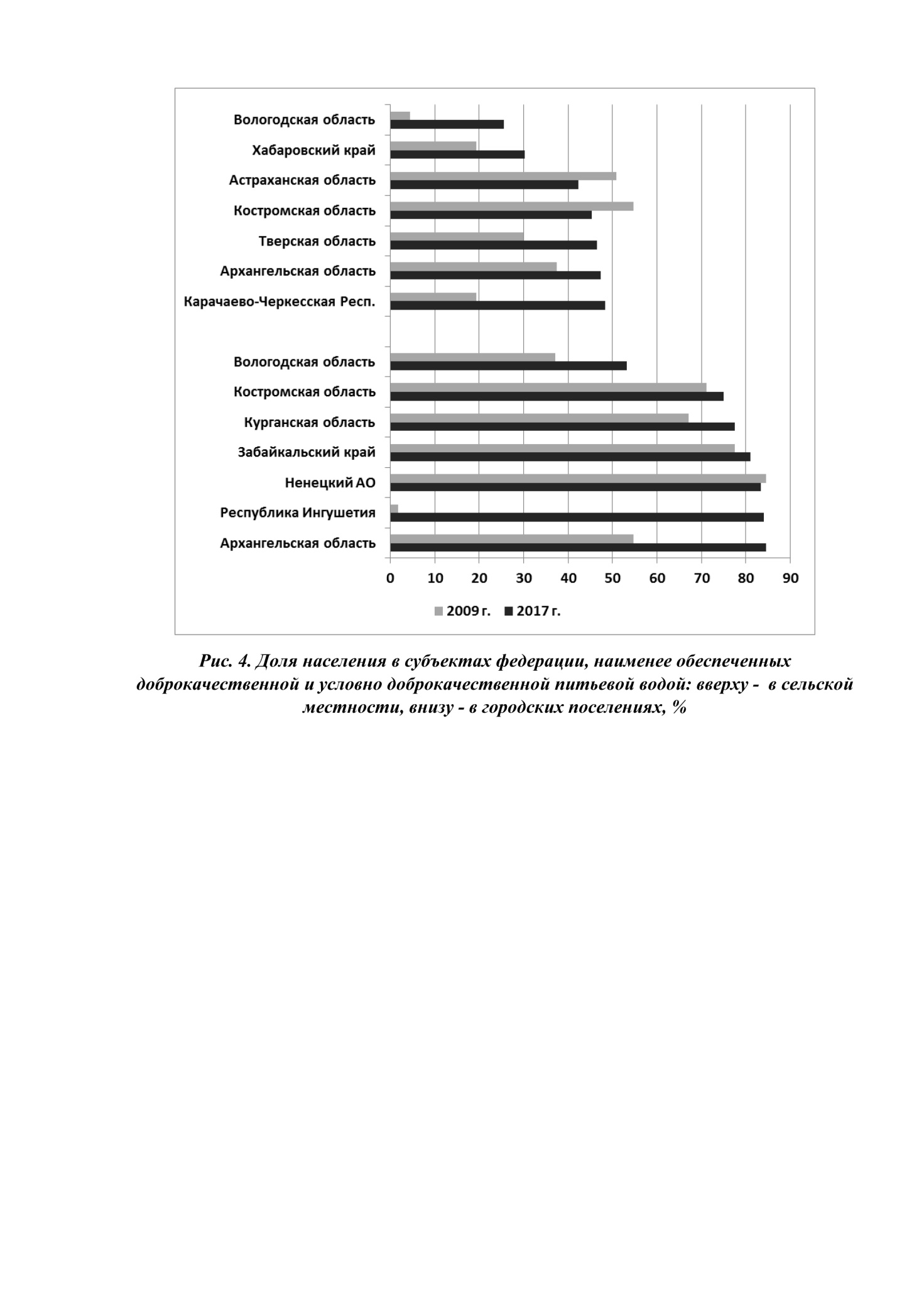 Рис. 4. Доля населения в субъектах РФ, наименее обеспеченных доброкачественной и условно доброкачественной питьевой водой: вверху - в сельской местности, внизу - в городских поселениях, %ВыводыДоля жилого фонда России, оборудованного водопроводом, с 2001 по 2017 г. выросла всего на 9 процентных пункта (с 73 до 82%). Ввод в действие новых водопроводных сетей по сравнению с началом 90-х гг. сократился в несколько раз. В 2017 г. в целом по России требовало замены 44,8% уличной водопроводной сети (в 1995 г. – 23%), в том числе в городских поселениях 47,0% (26%), а на селе – 43,2% (21%). Рост изношенности водопроводной сети является главной причиной увеличения доли утечек и неучтенных расходов воды по отношению к объему воды, поданной в сеть. За 2000-2017 гг. доля утечек увеличилась в среднем по России с 15,3% до 22,5%.Состояние водопроводно-канализационного хозяйства оценивается как кризисное – износ основных средств колеблется от 50 до 70%. Объем инвестиций в модернизацию объектов коммунальной инфраструктуры не соответствует минимальным ее потребностям. Больше половина водоканалов на сегодняшний день – банкроты.Забор воды из подземных источников для хозяйственно-питьевого водоснабжения составляет в среднем по России около 47% общего объема воды, использованного на эти цели, что намного ниже, чем в большинстве европейских стран. Через очистные сооружения предварительной очистки и водоподготовки пропускается в среднем по России 60% общего количества воды, поданной в сеть, причем в городской местности – 65%, сельской – только 16%. С 2000 по 2017 г. среднесуточное водопотребление городского и сельского жителя в результате внедрения комплекса водосберегающих мероприятий снизилось на 110 л или 43%. Ситуация с состоянием как поверхностных, так и подземных вод централизованного питьевого водоснабжения и качеством воды в местах водозабора изменяется крайне медленно и продолжает оставаться неудовлетворительной. Основной причиной санитарного неблагополучия источников централизованного водоснабжения является отсутствие зон санитарной охраны.Из 146,5 млн человек, проживающих в России в 2017 г., почти 134 млн было обеспечено доброкачественной и условно доброкачественной питьевой водой, 7,6 млн – недоброкачественной водой и более 4,9 млн проживало в населенных пунктах, где вода на доброкачественность не исследовалась. Лишь 78% жителей села было обеспечено доброкачественной и условно доброкачественной питьевой водой. Очень низок этот показатель в Северо-Западном и Дальневосточном округах.Литература1. Доклад о состоянии здравоохранения в мире, 2010. URL: https://www.who.int/whr/2010/ru/ 2. О состоянии санитарно-эпидемиологического благополучия населения в Российской Федерации в 2017 году: Государственный доклад. – М.: Росприроднадзор, 2018. – 268 с.3. Пупырев Е.И., Примин О.Г. Состояние водной отрасли и пути повышения надежности водоснабжения на примере г. Москвы // Водоочистка. Водоподготовка. Водоснабжение, 2012. №5. – С. 10-22.4. Демина Л.А. Вода, вода, кругом вода (или коммунальное водоснабжение регионов России) // Энергия: экономика, техника, экология, 2010. №7. – С. 36-415. Демин А.П. Изменения в хозяйственно- питьевом водоснабжении регионов России в ХХI веке // Водоснабжение и санитарная техника, 2013. № 12. – С. 10-20.6. Единая межведомственная информационно-статистическая система. URL: https://www.fedstat.ru/indicators/start.do 7. Ширяев В. Фальсификат захлестывает ЖКХ // Вода Magazine, 2018. №1. – C.12-15.8. Федеральная служба государственной статистики. Центральная база статистических данных. URL: http:// wwwHYPERLINK "http://www.cbsd.gks.ru/".cbsd.gks.ru9. Храменков С.В., Примин О.Г. Проблемы и пути снижения потерь воды // Водоснабжение и санитарная техника, 2012. №11. – С.31-37.10. Фирсова Е.Ю. Научные основы ресурсосбережения в водохозяйственном комплексе России (по материалам доклада В.И. Данилова-Данильяна). URL: http://onznews.wdcb.ru/HYPERLINK 11. Беришвили Н. Пошли в износ. Почему в России растет число аварийных водопроводов. URL: https://iz.ru/665060/nataliia-berishvili/poshli-v-iznos12. Информационный бюллетень о состоянии недр на территории Российской Федерации в 2010 г. Вып.34. – М: Геоинформмарк, 2011. – 208 с.13. Информационный бюллетень о состоянии недр на территории Российской Федерации в 2016 г. Вып.40. – М: ФГУГП «Гидроспецгеология», 2017. – 368 с.14. Кюренсеппя Р., Йоханссон К., Копалин И. Учет водопотребления и выставление счетов по его реальному значению – ядро реформы ВКХ // Вода и экология, 2004. №2. – С.55–57.15. Жилищное хозяйство в России. 2016: стат. сб./ Росстат. – M., 2016. – 63 с. Приложение к сборнику (информация в разрезе субъектов РФ), 2016. URL: http://www.gks.ru/wps/wcm/connect/rosstat_main/rosstat/ru/statistics/publications/catalog/doc_113888730051616. Гемес С. Н., Железнова Г.Л. От простого – к сложному, от дешевого – к дорогому. О первоочередных мерах по преодолению кризиса в водопроводно-канализационном хозяйстве России // ВодаMAGAZINE, 2010. №3.17. Государственный доклад «О состоянии и использовании водных ресурсов Российской Федерации в 2017 году»/Н.Г. Рыбальский, В.А. Омельяненко, А.Д. Думнов, Е.В. Муравьева, А.П. Демин и др. – М.: НИА-Природа, 2018. – 298 с. URL: http://www.priroda.ru/lib/detail.php?ID=1231818. Борискин Д.А. К вопросу о качестве питьевой воды // Использование и охрана природных ресурсов в России, 2009. №4. – С. 110-114.19. Охрана окружающей среды в России. 2006: Стат. сб./ – М.: Росстат, 2006. – 239 с.20. Охрана окружающей среды в России. 2012: Стат. сб. – М.: Росстат, 2012. – 303 с.21. Охрана окружающей среды в России. 2016: Стат. сб. – М.: Росстат, 2016. – 95 с. Приложение к сборнику (информация в разрезе субъектов РФ), 2016. URL: http://www.gks.ru/wps/wcm/connect/rosstat_main/rosstat/ru/statistics/publications/catalog/doc_113991945934422. Государственный доклад «О состоянии и об охране окружающей среды Российской Федерации в 2016 году» / Н.Г. Рыбальский, Е.В. Муравьева, Д.А. Борискин, А.Д. Думнов, А.П. Демин и др. – М.: Минприроды России; НИА-Природа, 2017. – 760 с. URL: http://www.priroda.ru/lib/detail.php?ID=1197723. Харитонов Г.Б. Проблемы качества водных ресурсов для питьевых целей в сельской местности // Фундаментальные и прикладные исследования в современном мире. Матер. ХV межд. науч.-практ. конференции. 4 октября 2016 г. Т.2. – СПб: Изд. центр «Стратегия будущего», 2016. – С. 55-57.Сведения об авторе:Дёмин Александр Павлович – к.с.-х.н., д.г.н., ведущий научный сотрудник, ФГБУН Институт водных проблем РАН (ИВП РАН), тел. 8-903-186-40-09, e-mail: deminap@mail.ru. Федеральные округа и субъекты РФУдельный вес жилой площади, оборудованной водопроводомУдельный вес жилой площади, оборудованной водопроводомПрирост за 2000-2017 гг.Доля утечек и неучтенных расходов воды в общем объеме воды, поданной в сеть, %Доля утечек и неучтенных расходов воды в общем объеме воды, поданной в сеть, %Прирост за 2000-2017 гг.Федеральные округа и субъекты РФ2000 г.2017 г.Прирост за 2000-2017 гг.2000 г.2017 г.Прирост за 2000-2017 гг.Россия73,482,49,015,322,57,2Центральный ФО76,984,87,911,416,55,1Белгородская область61,585,724,210,522,912,4Брянская область57,480,222,87,417,910,5Владимирская область75,282,27,017,717,80,1Воронежская область57,078,821,815,823,27,4Ивановская область63,868,95,116,115,8-0,3Калужская область69,174,45,311,029,918,9Костромская область62,274,812,616,923,26,3Курская область58,576,518,07,212,25,0Липецкая область71,487,616,213,423,810,4Московская область83,485,21,812,912,7-0,2Орловская область62,178,216,112,214,82,6Рязанская область68,982,413,514,122,28,1Смоленская область61,872,710,99,217,88,6Тамбовская область58,778,119,47,021,814,8Тверская область59,465,46,06,619,012,4Тульская область82,185,53,416,037,621,6Ярославская область76,879,93,115,320,35,0г. Москва99,898,5-1,38,510,52,0Северо-Западный ФО78,982,94,018,317,3-1,0Республика Карелия68,776,57,815,316,61,3Республика Коми73,076,23,217,528,210,7Архангельская область57,264,06,816,029,513,5в т. ч. Ненецкий АО29,264,935,710,329,819,5Вологодская область64,261,6-2,616,321,35,0Калининградская область91,495,84,424,020,6-3,4Ленинградская область72,875,62,813,521,47,9Мурманская область97,695,9-1,718,112,5-5,6Новгородская область58,064,06,021,727,45,7Псковская область49,659,810,229,420,1-9,3г. Санкт-Петербург98,598,0-0,518,810,9-7,9Южный ФО68,481,913,521,634,913,3Республика Адыгея67,382,114,824,022,9-1,1Республика Калмыкия43,558,715,26,533,927,4Республика Крым…85,3……48,3…Краснодарский край73,581,88,320,533,713,2Астраханская область65,283,918,716,928,411,5Волгоградская область65,681,916,321,521,3-0,2Ростовская область66,181,115,024,137,613,5г. Севастополь…92,5……50,2…Северо-Кавказский ФО69,183,013,923,332,39,0Республика Дагестан45,763,918,223,114,1-9,0Республика Ингушетия94,397,93,612,522,510,0Кабардино-Балкарская Республика83,393,610,333,224,1-9,1Карачаево-Черкесская Республика69,180,411,38,145,237,1Республика Северная Осетия - Алания83,899,615,831,035,44,4Чеченская Республика….85,0……43,1…Ставропольский край75,690,114,521,141,720,6Приволжский ФО71,783,511,811,719,88,1Республика Башкортостан64,581,517,09,418,18,7Республика Марий Эл67,777,39,616,318,62,3Республика Мордовия59,878,819,08,916,57,6Республика Татарстан77,989,311,43,312,4-0,9Удмуртская Республика73,887,613,88,117,69,5Чувашская Республика56,069,913,911,615,03,4Пермский край74,283,49,27,619,612,0Кировская область73,281,07,811,222,611,4Нижегородская область 75,685,610,015,815,6-0,2Оренбургская область68,184,616,59,617,68,0Пензенская область64,180,116,016,924,07,1Самарская область83,690,56,916,023,07,0Саратовская область70,379,08,76,536,129,6Ульяновская область70,480,09,69,322,613,3Уральский ФО76,882,86,018,124,76,6Курганская область46,759,312,626,138,412,3Свердловская область 78,882,84,014,826,812,0Тюменская область78,787,68,811,517,56,0в т.ч.: Ханты-Мансийский АО - Югра89,394,04,710,414,13,7Ямало-Ненецкий АО93,596,32,87,816,89,0Челябинская область81,183,92,825,825,3-0,5Сибирский ФО68,076,48,415,823,07,2Республика Алтай23,244,921,713,925,211,3Республика Бурятия51,148,1-3,013,023,810,8Республика Тыва34,743,79,08,515,97,4Республика Хакасия59,072,213,214,522,27,7Алтайский край67,380,212,911,211,70,5Забайкальский край 46,682,55,916,918,81,9Красноярский край70,880,49,612,126,414,3Иркутская область67, 070,03,014,919,54,6Кемеровская область82,885,83,019,031,812,8Новосибирская область 74,185,811,718,419,61,2Омская область62,276,414,214,919,14,2Томская область73,280,87,627,931,43,5Дальневосточный ФО72,175,83,718,728,810,1Республика Саха (Якутия)533,454,51,117,229,812,6Камчатский край92,895,62,813,734,821,1Приморский край73,175,52,422,733,610,9Хабаровский край 78,682,84,219,817,2-2,6Амурская область60,467,06,69,015,56,5Магаданская область87,392,24,95,613,78,1Сахалинская область83,393,810,515,050,635,6Еврейская авт. область56,762,15,49,237,628,4Чукотский авт. округ85,491,86,324,012,5-11,5Федеральный округОбъем использования подземных вод, тыс.м3/сут.Объем использования подземных вод, тыс.м3/сут.Объем использования подземных вод, тыс.м3/сут.Изменение за 2001- 2016 гг., %Использование подземных вод на 1 жителя, л/сут.Использование подземных вод на 1 жителя, л/сут.Использование подземных вод на 1 жителя, л/сут.Доля подземных вод в балансе ХПВ в 2016 г., %Федеральный округ2001 г.2010 г.2016 г.Изменение за 2001- 2016 гг., %2001 г.2010 г.2016 г.Доля подземных вод в балансе ХПВ в 2016 г., %Россия206451503012836- 37,814110610647Центральный749057694970- 33,619615315356Северо–Западный752,1570,4516,8- 31,353424218Южный197614281057- 46,514110410449Северо–Кавказский968,2975,3686,4- 29,111010510549Приволжский438426802232- 49,1140898948Уральский149011821095- 26,5120979745Сибирский282918181671- 40,9140949450Дальневосточный755,5607,6608,2- 19,5111969639Федеральный округ1995 г.2000 г.2005 г.2010 г.2015 г.2017 г.2017 г. к 2000 г., %Россия26325423520415414455Центральный 32229028221916515247г. Москва61843841824616914724Северо-Западный 30729225922715915049г. С.-Петербург38333232626816016543Южный 22422217517014013661Северо-Кавказский18418516615312913171Приволжский 22523121518214713962Уральский 27530327522416915556Сибирский 23723121018514513758Дальневосточный 25421522622317914657Федеральный округСанитарно-химическиеСанитарно-химическиеСанитарно-химическиеМикробиологическиеМикробиологическиеМикробиологическиеФедеральный округ2000 г.2010 г.2017 г.2000 г.2010 г.2017 г.Россия27,623,325,623,418,217,9Центральный30,432,934,126,924,620,3Северо–Западный40,441,842,921,820,824,1Южный22,69,28,719,612,222,0Северо–Кавказский12,75,53,036,226,519,3Приволжский29,927,828,818,617,79,5Уральский28,735,539,312,68,19,5Сибирский25,421,431,226,723,027,1Дальневосточный20,724,220,821,916,08,6Федеральный округОбеспечены доброкачественной и условно доброкачественной питьевой водойОбеспечены доброкачественной и условно доброкачественной питьевой водойОбеспечены доброкачественной и условно доброкачественной питьевой водойОбеспечены недоброкачественной питьевой водой,Обеспечены недоброкачественной питьевой водой,Обеспечены недоброкачественной питьевой водой,Население, не охваченное оценкой качества водыНаселение, не охваченное оценкой качества водыНаселение, не охваченное оценкой качества водыФедеральный округ200920132017200920132017200920132017В городских поселенияхВ городских поселенияхВ городских поселенияхВ городских поселенияхВ городских поселенияхВ городских поселенияхВ городских поселенияхВ городских поселенияхВ городских поселенияхВ городских поселенияхРоссия91,794,096,07,95,63,40,430,380,56Центральный91,193,796,78,45,82,60,480,520,72Северо–Западный86,990,393,212,89,46,30,260,290,48Южный93,795,896,35,23,33,21,190,870,51Северо–Кавказский81,795,094,718,35,04,60,000,000,67Приволжский95,495,597,15,24,42,70,110,070,19Уральский91,093,495,08,56,64,60,560,040,40Сибирский94,795,696,54,93,92,80,340,470,70Дальневосточный91,390,595,38,68,73,70,080,791,05В сельской местностиВ сельской местностиВ сельской местностиВ сельской местностиВ сельской местностиВ сельской местностиВ сельской местностиВ сельской местностиВ сельской местностиВ сельской местностиРоссия69,473,778,316,813,010,213,813,311,5Центральный59,465,276,516,612,37,824,022,515,7Северо–Западный46,252,657,423,819,218,430,028,224,2Южный71,579,580,320,713,611,07,86,98,7Северо–Кавказский87,785,687,810,711,49,51,52,92,7Приволжский74,077,081,612,29,48,013,813,610,4Уральский67,176,577,223,015,712,09,97,810,8Сибирский68,570,875,318,514,210,112,914,914,6Дальневосточный60,767,569,026,823,019,512,59,511,5